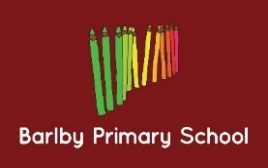 Year Group: NurseryWeek beginning: 6.3.17For the next fortnight our learning will be based on some surprise visitors who are arriving in Foundation Stage on Monday! We’re sure the children will tell you all about it after school on Monday! We will be:Continuing to practise our letter formation as we write our namesPractising matching number and quantityThinking about responsibility and who looks after usYear Group: NurseryWeek beginning: 6.3.17For the next fortnight our learning will be based on some surprise visitors who are arriving in Foundation Stage on Monday! We’re sure the children will tell you all about it after school on Monday! We will be:Continuing to practise our letter formation as we write our namesPractising matching number and quantityThinking about responsibility and who looks after us